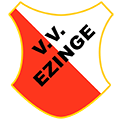 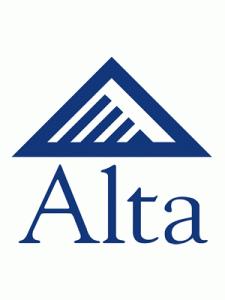 Nieuwsbrief  maart 2021Beste leden, donateurs, sponsoren, vrijwilligers, ouders en verzorgers,We zijn 2 maanden verder sinds jullie de laatste Nieuwsbrief van ons hebben ontvangen. Vanwege de coronamaatregelen mogen er nog altijd geen wedstrijden gespeeld worden en de kantine en kleed-kamers zijn nog steeds dicht. Toch is er van alles en nog wat gebeurd bij de vereniging. Vandaar deze nieuwsbrief.Snoeien en zagen rondom sportpark FeerwerdOp 20 februari jl hebben we enkele bomen rondom de kantine flink teruggesnoeid of zelfs omgezaagd. Dit was nodig voor een betere opbrengst van de zonnecollectoren op het dak van de kantine. Zodra het veld droog genoeg is, gaan we nog meer snoeiwerk doen. In ieder geval bij de bomen en struiken achter het doel van veld 2 aan de dorpskant. Wij bedanken alle vrijwilligers van 20 februari voor hun hulp en de gemeente Westerkwartier omdat ze ons hebben geholpen bij het opruimen van alle takken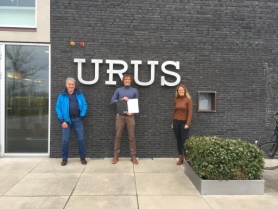 URUS blijft nog zeker 4 seizoenen onze hoofdsponsorOp 3 maart jl heeft URUS aangegeven dat ze vanaf 1 juli 2021 onze hoofd-sponsor willen blijven en wel voor nog eens 4 seizoenen. Dat is fantastisch nieuws voor onze vereniging. Overigens maken we geen reclame voor URUS maar voor Alta. Hun logo staat rechts bovenaan in deze nieuwsbrief.Senioren trainen weerVanaf 4 maart jl. mochten de senioren van 18 t/m 26 jaar eindelijk weer gewoon trainen, net als de jeugd t/m 17 jaar. De senioren vanaf 27 jaar mogen vanaf 16 maart weer in 4-tallen trainen. We hopen van harte dat ook zij snel weer zonder beperkingen mogen trainen. Overigens blijven de kantine en kleedkamers nog altijd dicht. Toeschouwers zijn bij de trainingen nog steeds niet toegestaan.JeugdtrainingenIn overleg met Peter Kooi zijn we overeen gekomen dat hij alleen de MO13 blijft trainen. We hebben Jelle Huizing bereid gevonden om de gezamenlijke trainingen van JO10 en JO11 te verzorgen. Verder hebben we wat geschoven met de andere jeugdtrainers en de trainingstijden. We hopen dat onze jeugdleden zo weer met veel plezier naar de training gaan.FinanciënWe hebben gebruik gemaakt van de Corona-regeling van de provincie Groningen. Hiermee hebben we o.a. de overkapping van het buitenterras kunnen bekostigen. Verder hebben we een aanvraag ingediend bij de zgn TASO-regeling voor het 4e kwartaal van 2020. Dit is een landelijke compensatie-regeling in verband met de corona-maatregelen. De KNVB heeft besloten om de contributiekosten voor amateurclubs enkele maanden niet te innen. Dat is voor ons een flinke kostenbesparing. Tenslotte hebben we zelf diverse vaste kosten verlaagd of zelfs geschrapt. Zo krijgen we medio mei een kleinere gasmeter met veel lagere jaarlijkse kosten. Al met al zijn we dus druk in de weer om het begrotingstekort behoorlijk te verlagen.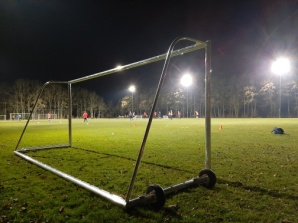 4 nieuwe jeugddoelenMet de opbrengst van de Rabo ClubSupportactie en de Grote Clubactie van eind vorig jaar en wat geld van de vereniging hebben we begin maart 4 nieuwe jeugddoelen aangeschaft. Deze zijn verrijdbaar, wat wel zo gebruiksvriendelijk is. Op de foto missen de netten nog.Overleg met gemeente WesterkwartierTwee bestuursleden hebben in februari een online overleg gehad met medewerkers van de gemeente Westerkwartier. Hierbij is o.a. gesproken over de plannen van de gemeente voor de exploitatie van Sportpark Feerwerd. Zij willen toe naar een harmonisatie van huurtarieven en exploitatievormen bij sportaccommodaties in de hele gemeente. Wij blijven in gesprek met de gemeente hierover. Uiteraard houden we jullie op de hoogte van dit overleg.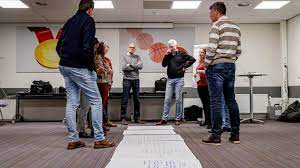 KNVB-opleiding Besturen met ImpactOnze bestuursleden Grietko Folgerts en Ronald Venema zijn onlangs gestart met de KNVB-opleiding ‘Besturen met Impact’. Die wordt op 4 avonden gegeven. Het is de bedoeling dat beide heren de kennis en inzichten die ze bij deze opleiding opdoen, inbrengen bij ons bestuur. De opleidingskosten worden gedekt via het Lokaal Sportakkoord Westerkwartier.Toekomsttraject vv EzingeDoor de coronamaatregelen was het niet mogelijk om in een zaal een ledenbijeenkomst te organi-seren over de uitkomsten van de ledenenquête van de zomer 2020. Daarom hebben we gekozen voor online bijeenkomsten van maximaal 10 leden. Die zijn gehouden op 22 februari, 1 en 10 maart jl. Hier hebben in totaal ca 25 (ouders van jeugd-)leden aan meegedaan. Aan het begin van zo’n avond zijn eerst de belangrijkste uitkomsten van de ledenenquête gepresenteerd. Vervolgens zijn 5 thema’s op een interactieve manier uitgediept onder leiding van Erwin Bloeming, onze procesbegeleider. Het gaat om de thema’s: Jeugdtrainingen, Sportpark Feerwerd, Vrijwilligers, Communicatie en Bestuur, beleid, samenwerken. We gaan de uitkomsten van de 3 bijeenkomsten gebruiken om een bondig toekomstplan op te stellen met concrete voorstellen. Uiteraard komen we hier later dit jaar bij jullie op terug. We bedanken iedereen die heeft meegedaan aan één van de online bijeenkomsten.NLDoet 2021Deze jaarlijkse actie is vanwege corona verschoven van half maart naar eind mei. We willen dan zitbankjes bij de velden opknappen, zo nodig vervangen en 4 nieuwe bankjes bijplaatsen. We hebben ons nu aangemeld voor zaterdag 29 mei a.s. Als er dan weer gevoetbald wordt, verschuiven we het naar vrijdag 28 mei a.s.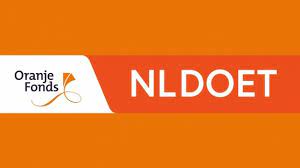 Gezocht nieuwe voorzitter!We zoeken nog altijd een enthousiaste en energieke voorzitter. Denk je, dat is misschien wel iets voor mij, neem dan contact op met één van ons of stuur een email naar secretaris@vvezinge.nl We informeren je graag nader over wat voorzitter zijn bij ons inhoudt.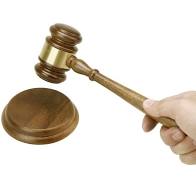 Het bestuur,Vacant			voorzitterJasper Dijkstra		penningmeesterGrietko Folgerts	secretaris en wedstrijdsecretaris seniorenMarc Zijlema		algemene- en jeugdzaken, materialen, accommodatie, sponsoringEwold Staal		algemene- en technische zakenSjanon Meyer		algemene- en jeugdzaken, wedstrijdsecretaris jeugdRonald Venema	algemene- en jeugdzakenNicole Mensinga-	algemene- en jeugdzakenBroekema